Лайм КассаСправочная документация2018 © ООО “Лайм-АйТи”https://lime-it.ruОглавлениеНачало работыДобро пожаловать в справочную документацию к приложению Лайм Касса.Система Лайм разработана для управления пропускной системой и выполнения кассовых операций при покупке билетов и пластиковых карт на которые заносятся товары и услуги используемые для прохода к аттракционам в парках развлечений.Системные требованияСистемные требования к программному обеспечению Лайм Касса:Специализированное оборудование для работы с пластиковыми картами:УстановкаУстановка программного обеспечения Лайм Касса выполняется в несколько шагов, обеспечивающих простоту развертывания на любой системе под управлением ОС семейства Windows, указанных в разделе Системные требования.Для установки приложения Лайм Касса выполните следующие шаги:Шаг 1: Загрузите дистрибутив приложения Лайм Касса из кабинета пользователя в панели администрирования он-лайн сервиса Лайм, доступного по адресу https://admin.lime-it.ru. Шаг 2: Откройте загруженный архив с дистрибутивом и переместите файл установки в удобную директорию.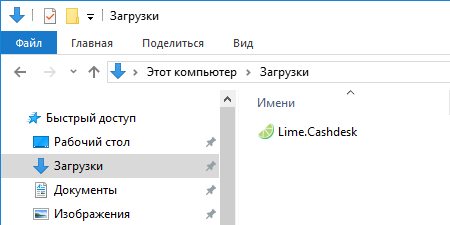 Файл установки Лайм Касса.Шаг 3: Щелкните дважды ЛКМ по файлу установки приложения Лайм Касса. Если операционная система выведет запрос на подтверждение установки, нажмите кнопку [Да].ВАЖНО! Установку программы можно выполнить только от пользователя с правами Администратора. Если у вас нет прав Администратора, обратитесь к пользователю с соответствующими правами для установки программы.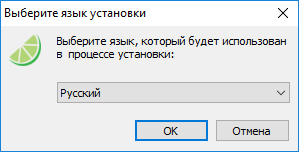 Диалоговое окно Выбор языка в программе установки.Шаг 4. После щелчка по кнопке будет выведено диалоговое окно Выбор языка. В раскрывающемся списке выберите язык установки программы. На выбор предоставляется два языка Русский и Английский. Русский язык выбран по умолчанию. Выбрав нужный язык, щелкните по кнопке [ОК]. Щелчок по кнопке [Отмена] закроет диалоговое окно Выбор языка и завершит работу программы установки.Шаг 5: В диалоговом окне Установка - Lime Cashdesk предоставляется возможность выбрать дополнительные опции. По умолчанию предоставляется возможность выбора создания ярлыка на рабочем столе в операционной системе Windows.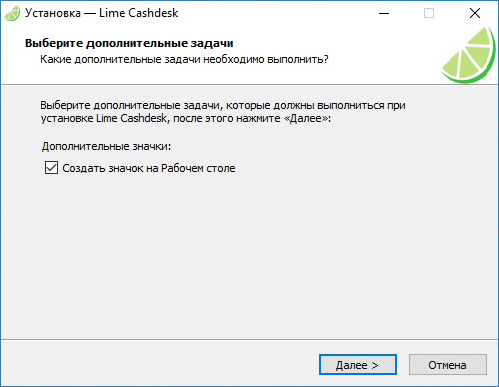 Диалоговое окно Установка - Lame Cashdesk для выбора дополнительных опций.Выбрав необходимые для установки опции, щелкните по кнопке [Далее >], расположенной в правом нижнем углу диалогового окна.Шаг 5: В следующем диалоговом окне Установка - Lime Cashdesk выводится сводная информация о параметрах и опциях программы установки, которые были выбраны в процессе конфигурации установки.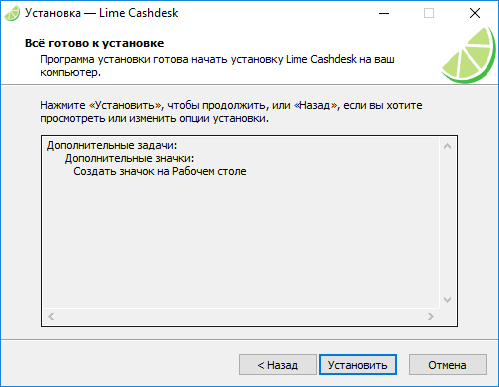 Диалоговое окно Установка - Lame Cashdesk со сводной информацией об установке.Шаг 6: Для начала установки приложения Лайм Касса, нажмите на кнопку [Установить], после чего начнется процесс установки. Если вы хотите изменить опции, нажмите на кнопку [< Назад] программа установки вернутся в диалоговое окно выбора опций. Если вы не хотите продолжать установку, нажмите на кнопку [Отмена].Вход в системуЗапуск приложения осуществляется с помощью двух кликов ЛКМ по ярлыку программы на Рабочем столе или с помощью меню Пуск с использованием следующих шагов:Windows 8.1: Рабочий стол Пуск => Приложения => Лайм Касса => Лайм КассаWindows 10: Пуск => Все программы => Лайм Касса => Лайм КассаПосле запуска приложения, откроется диалоговое окно Вход в систему.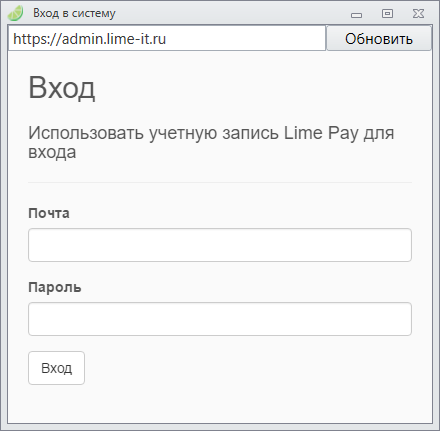 Диалоговое окно  Вход в систему для ввода данных учетной записи пользователя.Диалоговое окно Вход в систему служит для подключения к сервису Лайм и идентификации пользователя.Поле Почта служит для ввода адреса электронной почты используемого пользователем и связанного с профилем в системе Лайм.После Пароль служит для ввода пароля используемого пользователем для входа в систему под своей учетной записью.Кнопка [Вход] служит для подтверждения введенных данных и входа в приложение Лайм Касса.Для входа в приложение программа авторизации обратится к сервису Лайм и получит подтверждение об учетной записи с введенными пользователем данными. Если в системе существует учетная запись с введенными адресом электронной почты и паролем, то в зависимости от прав пользователя, приложение Лайм Касса будет запущено, либо в режиме выбора режима работы, либо в виде модуля Лайм Касса (режим работы Кассир).Режимы работыПриложение Лайм Касса предоставляет возможности как для работы продавца-кассира, который занимается работой с клиентами, выдачей пластиковых карт и билетов, так и для работы старших кассиров и управляющих или администраторов.После входа в систему под именем персональной учетной записи пользователя откроется диалоговое окно Выбор режима.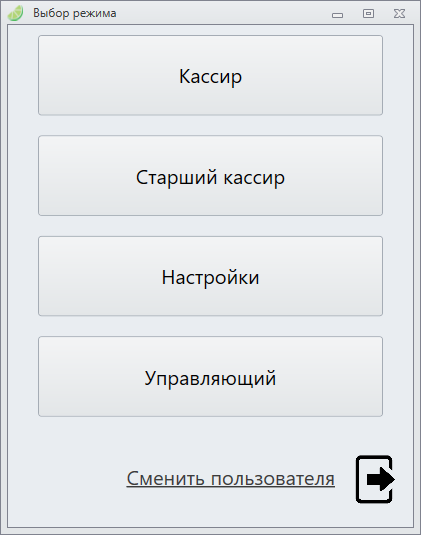 Диалоговое окно Выбор режима.В диалоговом окне выбора режима работы с программой можно выбрать один из следующих:режим кассира, в котором осуществляется:продажа карт;продажа билетов с записью на карту (для офлайн-проходов);продажа билетов без записи на карту (для онлайн-проходов)печать билетов в виде QR-кодов;пополнение депозитных счетов;возврат купленных посетителем карт, билетов и билетов в виде QR-кодов;просмотр информации по карте, в том числе – истории покупок и списаний услуг;поиск карты по бортовому номеру;открытие смены;снятие X-отчета.режим старшего кассира, в котором осуществляется:снятие Z-отчета и закрытие смены;построение кассового отчета в разрезе продаж с данной кассы;построение кассового отчета в разрезе процессингов с данной кассы;внесение и инкассация наличных.режим настройки, в котором доступны настройки программы и выбора внешнего вида.режиме управляющего, в котором осуществляются административные операции:запись на карту услуг и абонементов без печати чеков;удаление с карты абонементов товаров и услуг;форматирование карты без оформления ее возврата; создание учетных записей сотрудников, создание их карт и распределение ролей;привязка скидок к карте;назначение картам бортовых номеров.Кнопка Сменить пользователя выполняет выход из текущего профиля пользователя.НА ЗАМЕТКУ. Помните, что режим работы программы напрямую зависит от прав учетной записи пользователя. Так, базовым режимом работы является режим Касса. Пользователи с правами Кассира могут получить доступ только к данному режиму. Доступ к режимам Старший кассир, Управляющий и Настройки, могут получить пользователи с определенными правами, назначаемыми в системе Лайм.КассирРежим работы Кассир предназначен для работы продавца-кассира с кассовым терминалом, системой выдачи пластиковых карт для прохода посетителей и подготовки и печати бумажных билетов. Модуль программы Касса может работать в одном из двух режимов:В режиме Продажа продавец-кассир может выполнять операции по формированию заказа и продажи товара или услуги, выбранных клиентом.В режиме Возврат продавец-кассир и старший кассир могут выполнять операции по возврату неиспользованных товаров или изменять уже купленные товары и услуги с выдачей денежных средств согласно распределению суммы чека возврата по типам оплаты, расчету, выполненному с помощью программы.Работа с программой в режиме Продажа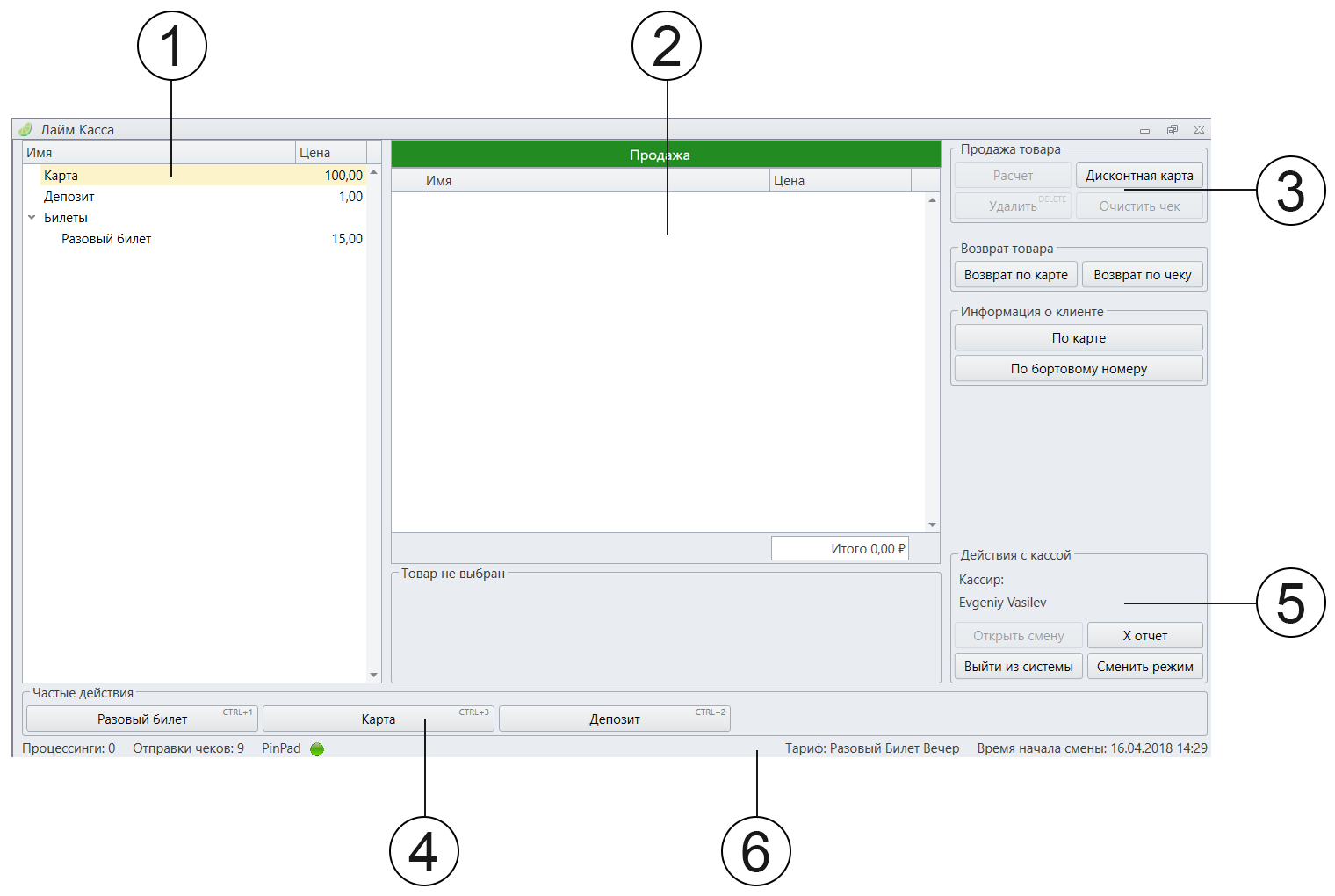 Программа в режиме Продажа.Ежедневно работа с программой начинается с открытия смены, а завершение с выполнения закрытия смены старшим кассиром в режиме работы Старший кассир. Для открытия смены необходимо использовать кнопку [Открыть смену], расположенную в правом нижнем углу окна программы, в группе Действия с кассой. Если смена не открыта, то пользователь не может приступить к работе с кассой и выдавать карты или выполнять печать билетов.Диалоговое окно программы в режиме Касса представлено пятью областями.Первая область - список доступных для покупки товаров и услуг. В данном списке отображаются все доступные товары и услуги. При входе в модуль Лайм Касса, программа связывается с системой Лайм, в которой администраторы создают все необходимые товары и услуги, и отображает их в списке доступных товаров и услуг.Вторая область - список Продажа, в нем отображаются те товары и услуги, которые выбраны клиентом, и будут добавлены в виде записей на пластиковую карту или выданы в виде отдельных билетов. В данной области можно управлять покупками, можно изменять их количество или удалять. Для оценки и определения финальной стоимости заказа служит поле Итого. В группе информации о выбранном товаре отобразится подробная информация о выбранном в списке Продажа пункте о товаре или услуге.Третья область - группа Продажа товара. В данной группе сосредоточены ключевые функции для осуществления продажи выбранных товаров и услуг. А также чтение и запись информации на пластиковых картах для прохода через турникеты.Кнопка [Расчет] - при нажатии открывается диалоговое окно Расчет в котором выводится информация о сумме, сдаче и выбирается способ оплаты.С помощью кнопки [Дисконтная карта] продавец-кассир может применить скидку которая будет применена к товарам в чеке. При клике мышью на позиции в чеке, в блоке со скидками будет отображена применимая к выбранной позиции скидка и её размер. Привязка и определение размера скидок для пластиковых карт выполняется в режиме Управляющий.При нажатии на кнопку [Дисконтная карта] выводится диалоговое окно чтения пластиковой карты. Когда ридер карты активизируется (включится индикатор с зеленым цветом), приложите карту к ридеру, после чего данные о скидке будут записаны на пластиковую карту.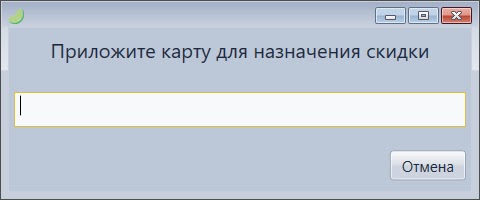 Диалоговое окно для определения карты и назначения скидкиФункции диалогового окна представлены текстовым полем, которое служит для ввода номера пластиковой карты, и кнопкой [Отмена], нажатие на которую отменяет выполнение операции назначения скидки и закрывает диалоговое окно.Кнопка [Удалить] выполняет удаление выбранного в списке Продажа товара или услуги.Кнопка [Очистить чек] - при нажатии на данную кнопку выполняется полная очистка состояния текущего чека. В процессе очистки удаляются все товары, услуги, скидки и т.д. При нажатии на данную кнопку в режиме Возврат, данный режим закрывается, и программа возвращается к работе в режиме Продажа.Четвертая область - область Частые действия. В данную область добавляются функции, которые наиболее часто используются при работе с клиентами. Данные функции могут быть добавлены с помощью глобальной системы управления и администрирования Лайм. Когда оператор кассы входит под своей учетной записью в окно режима Касса, он может быстро приступить к работе с наиболее часто используемыми функциями.Пятая область - область Действия с кассой предназначена для операций с модулем Касса. Кнопка [Открыть смену] позволяет продавцу-кассиру от имени своей учетной записи начать смену. Время начала смены отобразится в строке состояния в правой нижней области окна.Для создания отчета по всем операциям за текущую смену, выводимого с помощью ККТ, необходимо нажать на кнопку [X Отчет]. После нажатия на данную кнопку, ККТ выполнит печать подробного отчета на чековой бумаге с информацией по приходам, расходам, возвратам и чекам коррекции.НА ЗАМЕТКУ. Создание X Отчета не влечет за собой закрытие смены, как это происходит при создании Z Отчета в режиме Старший кассир.Для возвращения к окну авторизации и выхода из режима Лайм Касса, необходимо нажать на кнопку [Выйти из системы].Для смены режима работы программы необходимо нажать на кнопку [Сменить режим]. Окно модуля Касса закрывается, и открывается диалоговое окно Выбор режима.Шестая область - область строки состояния, выводит информацию по процессингам, чекам находящимся в очереди на отправку, связи с ККТ и о текущей смене. Обратите внимание на то, что в таких полях, как Процессинги и Отправки чеков должны быть значения “0”. Если значение отличается от “0”, то это означает, что в случае процессинга не произведена транзакция между кассовым терминалом и банковской системой, а в случае отправки чеков - что приложение не смогло отправить чек в систему Лайм, и он сохранен в кэше. В данном случае необходимо удостовериться, есть ли подключение к сети Интернет, обратиться к администратору или позвонить по горячему номеру технической поддержки сервиса.Ярлык PinPad позволяет быстро определить наличие подключения к ККТ. Если ККТ и приложение связаны, ярлык будет зеленым, если же приложение и терминал не связаны, ярлык будет красным.При наведении на поле Тариф будет выведена подсказка со списком всех доступных в данной инсталляции системы Лайм тарифами.НА ЗАМЕТКУ. Каждой кнопке может быть назначена определенная клавиатурная комбинация, все клавиатурные комбинации отображены на кнопках, которым они присвоены. Горячие клавиши подписаны с помощью текста заглавными буквами с меньшей интенсивностью цвета в правом верхнем углу кнопки.Диалоговое окно Запись на картуВ диалоговом окне Запись на карту отображается процесс записи товаров на пластиковую карту или выполняется печать QR-кода. При работе в режиме Продажа, диалоговое окно обладает зеленой областью с надписью Запись.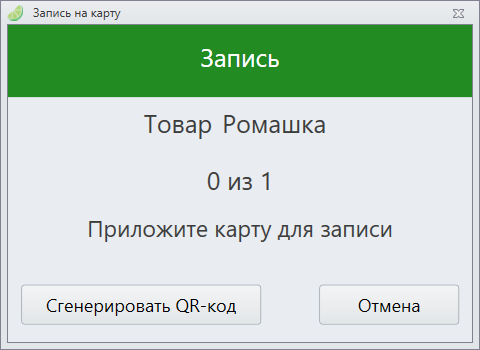 Диалоговое окно Запись товара.В основной области окна представлена информация о товаре и количестве успешных записей, а также общее количество записей товара, которые необходимо выполнить. Параллельно с открытием окна записи активируется ридер пластиковых карт, позволяя поднести и записать на карту выбранные товары и услуги.Кнопка [Сгенерировать QR-код] выполняет запуск печати билета с QR-кодом средствами ККТ. Отпечатанный с помощью ККТ билет, подносится клинтом к считывателю QR-кодов на проходе к выбранным аттракционам.ВАЖНО! При печати QR-кода необходимо удостовериться чтобы на ридере карт не лежали пластиковые карты. В противном случае, ридер пластиковых карт начнет запись, а создание и печать QR-кода будет заблокирована.Кнопка [Отмена] выполняет отмену операции записи информации на пластиковую карту и закрывает диалоговое окно Запись на карту.Получение информации о пластиковых картахДля работы с пластиковыми картами необходимо считывать информацию, записанную на них. Для считывания карты используются две функции, расположенные в группе Информация о клиенте. В группе находятся две кнопки [По карте] и [По бортовому номеру].Кнопка [По карте] вызывает диалоговое окно Считайте карту. Активируется ридер пластиковых карт, информируя об активации с помощью зеленого светодиода. Затем к ридеру подносится пластиковая карта и после срабатывания будет воспроизведен звуковой сигнал, и откроется диалоговое окно По карте.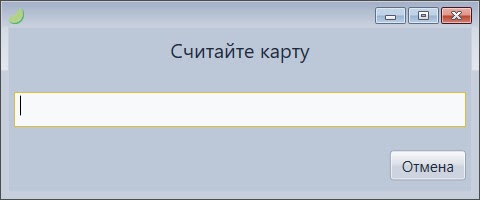 Диалоговое окно для считывания картыВ текстовое поле вводится UID-номер пластиковой карты.Кнопка [Отмена] выполняет закрытие диалогового окна считывания карты и отменяет все дальнейшие действия.Кнопка [По бортовому номеру] выполняет открытие окна По карте с помощью ввода бортового номера карты, который добавлен в систему администратором с помощью режима Управляющий.НА ЗАМЕТКУ. Бортовой номер карты связан с текущей инсталляцией и должен быть заранее продуман и отпечатан в типографии при подготовке карт к эксплуатации.При нажатии на кнопку будет выведено диалоговое окно Введите бортовой номер.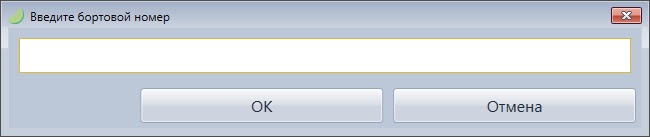 Диалоговое окно Ввод бортового номера картыВвод бортового номера пластиковой карты выполняется с помощью текстового поля. Кнопка [ОК] откроет диалоговое окно Информация о клиенте.Кнопка [Отмена] закрывает окно ввода бортового номера.Диалоговое окно Информация о клиентеДиалоговое окно Информация о клиенте выводится после считывания информации с пластиковой карты при нажатии кнопки [По карте] или [По бортовому номеру] в группе Информация о клиенте. В диалоговом окне По карте продавец-кассир может узнать подробную информацию о скидках, счетах и билетах, содержащихся на карте, и историю операций совершаемых с картой.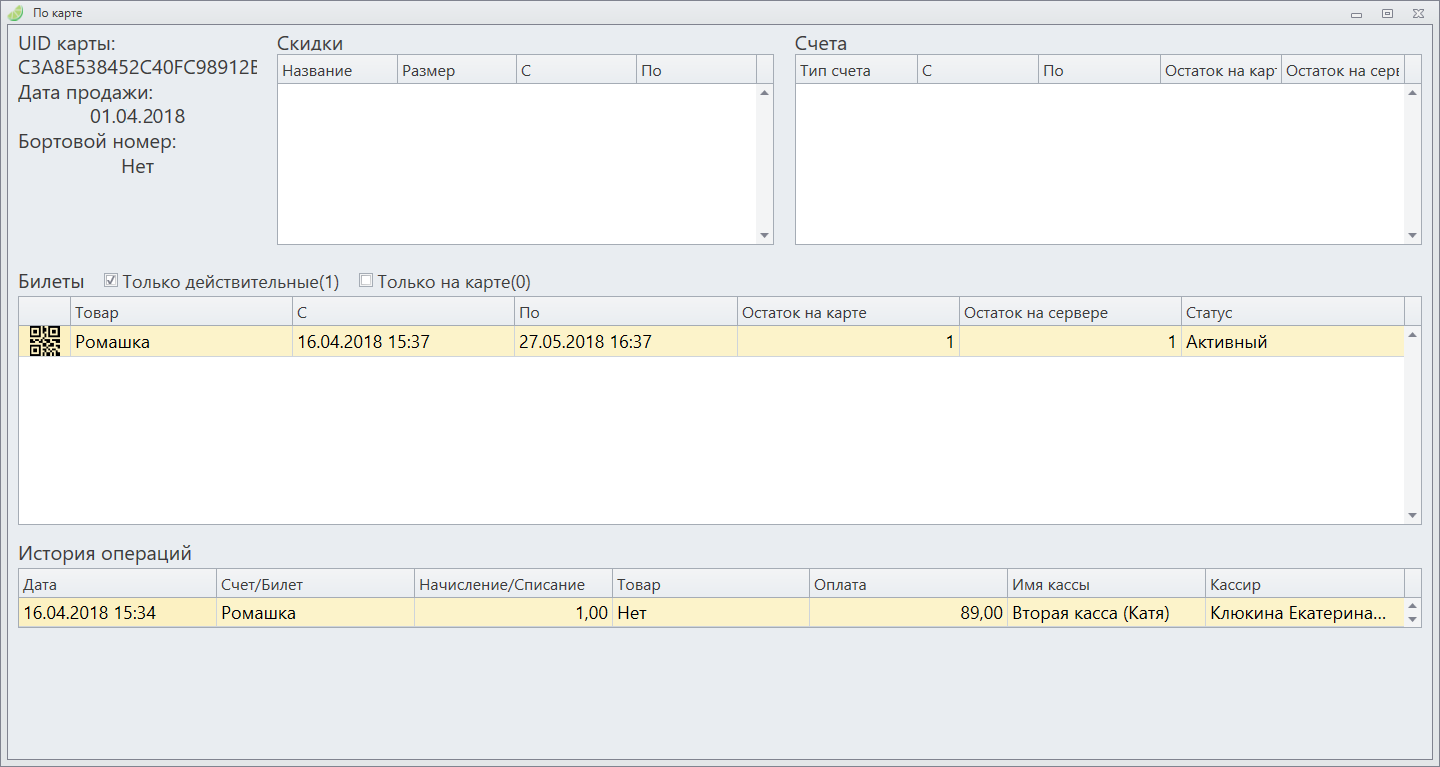 Диалоговое окно По карте.После того как карта будет считана с помощью ридера, продавец-кассир увидит информацию об UID-карты, дату продажи и Бортовой номер карты (если присвоен).Список Скидки отображает всю подробную информацию о скидках, доступных на карте клиента. В столбцах представлена информация о названии скидки, размере скидки и сроках действия.Список Счета отображает все записанные на карту счета.В столбцах представлена информация о типах счетов, сроках действия, остатке на карте и остатке на сервере.Список Билеты выводит подробную информацию о доступных на карте билетах к товарам и услугам. Флажок Только действительные отображает только доступные и активные билеты. Флажок Только на карте отображает только записанные на чип карты билеты. Помимо записанных на чип карты билетов могут быть билеты которые не записаны на карту но хранятся на сервере. При установке данного флажка, производится скрытие билетов которые хранятся только на сервере и будут отображены только записанные на чип карты билеты.В столбцах представлена информация о товарах, сроках действия, остатке на карте, остатке на сервере и статусе. Если создан бумажный билет с QR-кодом, в левом столбце будет отображена маркировка с символом QR-кода.Список История операций выводит подробную информацию об операциях с картой. В столбцах представлена информация о дате, счете и билете, начислении и списании, наименовании товара, оплате, имени кассы и выдавшем карту кассире. Помимо этого, после считывания карты на турникете, данная информация о том, на каком турникете была считана карта, будет также добавлена в историю операций.Диалоговое окно Расчет 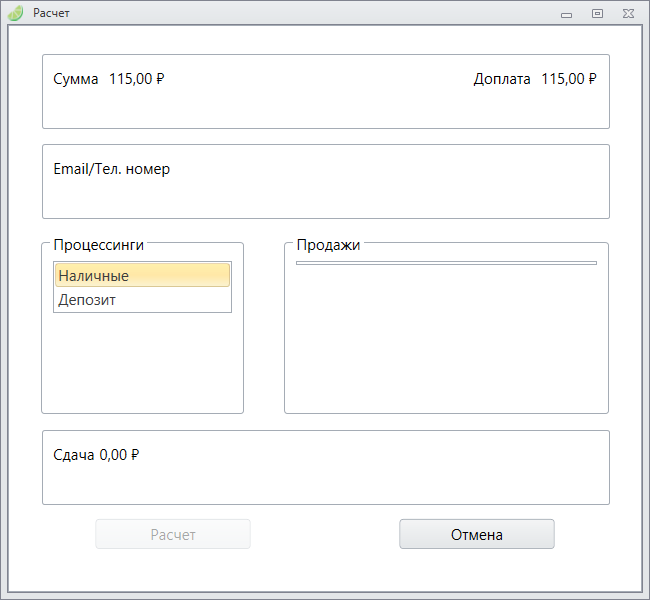 Диалоговое окно “Расчет”.Поле E-mail/Тел. номер служит для ввода адреса электронной почты или номера телефона покупателя. При заполнении данного поля и выполнении расчета на адрес электронной почты или номер телефона (в зависимости от того, что ввели в поле)  будет направлен электронный чек.ВАЖНО! Отправка SMS-сообщения или сообщения электронной почты возможна только в том случае, если данную услугу предоставляет оператор фискальных данных.Группа Процессинги отвечает за способ оплаты и выполнение расчета.В группе Продажи представлена детализация и информация о том, какими платежными средствами будет оплачена сумма чека. Данная функция позволяет отследить и предоставить информацию в таком виде, что чек на определенную сумму может быть оплачен частично наличными средствами, и частично безналичными.В поле Сдача выводится рассчитанная сдача, выдаваемая на кассе.Работа с программой в режиме ВозвратВ режиме работы Возврат модуль Касса позволяет выполнять возврат денежных средств клиенту за неиспользованные услуги и возврат карты. При возврате может возвращаться как полная так и частичная стоимость услуги, но, частичный возврат доступен только для Депозитов. Например, клиент приобретает 100 единиц депозита, но впоследствии решает вернуть 35 единиц, а на оставшиеся 65 единиц воспользоваться выбранными и оплаченными услугами. Если была приобретена карта, ее также можно вернуть целиком, оформив возврат. Тоже касается многоразовых билетов. Так, приобретя билет на 5 проходов, и потратив 2 прохода, он может вернуть оставшиеся 3 прохода.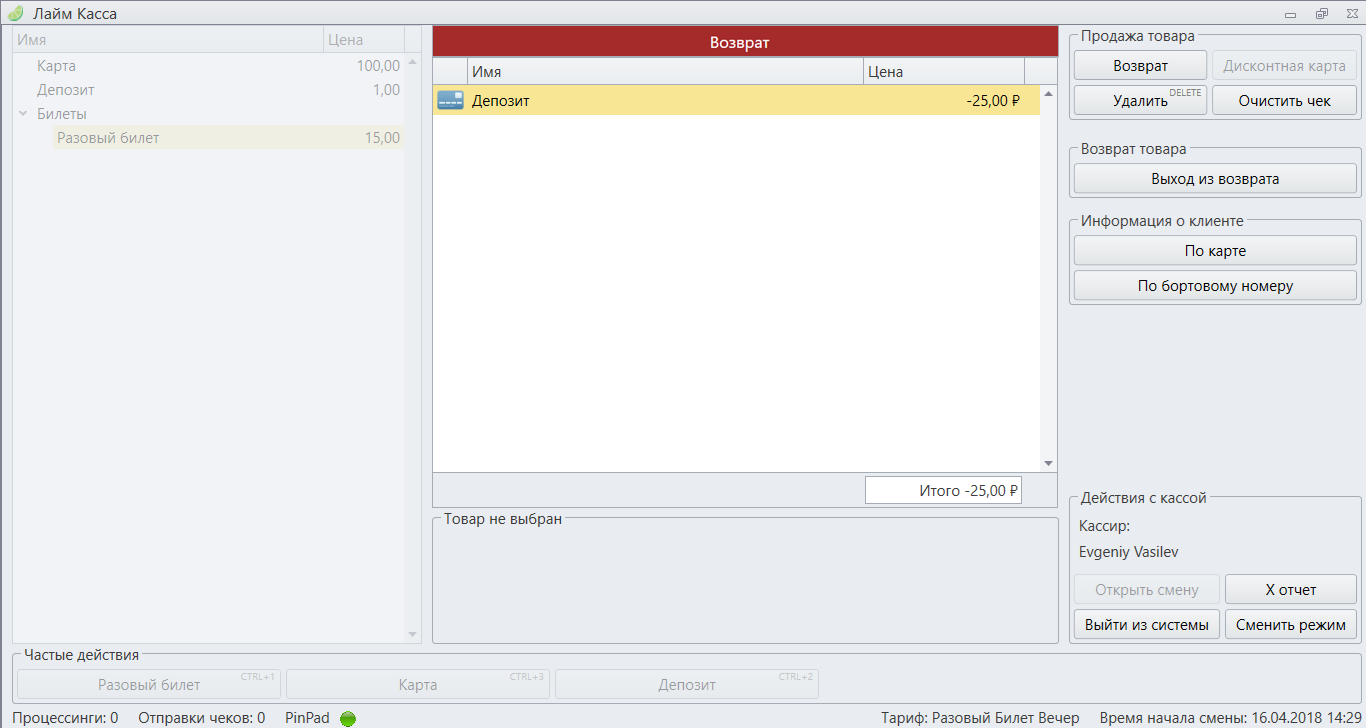 Программа в рабочем пространстве Возврат.Для активации режима Возврат, в режиме Продажа необходимо нажать на кнопку [Возврат по карте] или [Возврат по чеку] При этом, список доступных товаров и услуг будет заблокирован, а продавец-кассир не сможет добавить новые товары и услуги. В группе Продажа товара кнопка [Дисконтная карта] также блокируется.Кнопка [Возврат по карте] вызывает диалоговое окно считывания карты и активизирует ридер, после считывания карты ридером, открывается диалоговое окно Возврат, в котором отображены все товары и услуги записанные на считанную пластиковую карту.Кнопка [Возврат по чеку] вызывает диалоговое окно в котором необходимо выбрать кассу и диапазон дат, либо ввести индивидуальный номер чека. После этого загружаются все товары, приобретенные на выбранной кассе за указанный период, либо все товары с введенного чека. После чего, продавец-кассир может выбрать те товары и услуги, для которых необходимо выполнить возврат.Кнопка [Возврат] - выводит диалоговое окно Расчет с разбиением суммы возвращаемых услуг по типу оплат. При нажатии на кнопку [Рассчитать] сумма, возвращаемая на депозитный счет, будет зачислена автоматически на приложенную к считывателю карту, возврат наличных средств кассир должен осуществить самостоятельно, а возврат безналичной части происходит через пин-пад.Кнопка [Удалить] - выполняет удаление выбранного товара или услуги из списка Возврат.Кнопка [Очистить чек] - при нажатии на данную кнопку выполняется полная очистка состояния текущего чека. В процессе очистки удаляются все товары, услуги, скидки и т.д. При нажатии на данную кнопку в режиме Возврат, данный режим закрывается, и программа возвращается к работе в режиме Продажа.Кнопка [Выход из возврата], размещенная в группе Возврат товара, завершает работу модуля Касса в режиме Возврат и переводит окно в режим работы Продажа.Функции кнопок [По карте] и [По бортовому номеру], расположенных в группе Информация о клиенте, подробно описаны в разделе Получение информации о пластиковых картах и не отличаются от работы в режиме Продажа.Функции кнопок, расположенных в группе Действия с кассой, не отличаются от аналогичных при работе с программой в режиме Продажа.В поле Итого выводится информация о списываемой сумме возврата. Величина представлена отрицательным значением, так как это сумма, которая будет возвращена покупателю.Диалоговое окно ВозвратВ диалоговом окне Возврат вызываемом после считывания пластиковой карты ридером, отображается список всех товаров, процессингов и сумм по каждому из наименований, записанных на карту.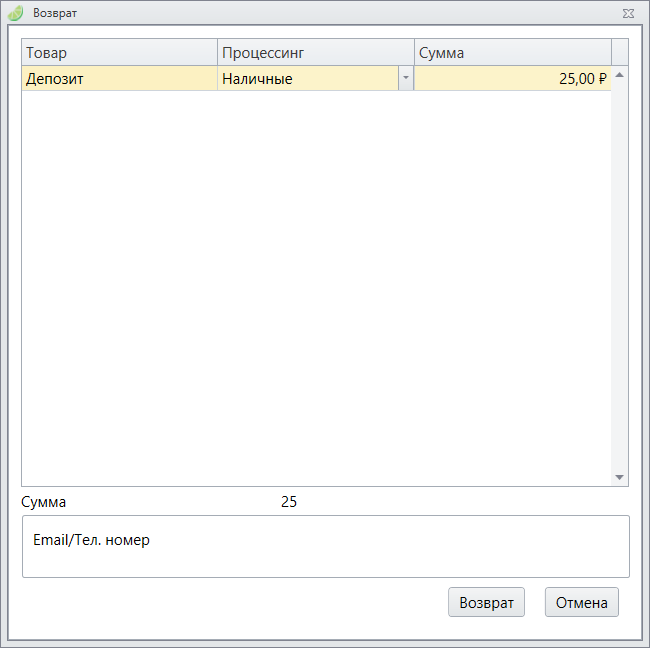 Диалоговое окно Возврат.Основную рабочую область занимает таблица в которой представлены записанные на карте товары, типы процессингов и сумма по товару или услуге.Под таблицей приводится значение суммы возвращаемых средств.Поле E-mail/Тел. номер служит для ввода адреса электронной почты или номера телефона покупателя. При заполнении данного поля и выполнении возврата на адрес электронной почты или номер телефона (в зависимости от того, что ввели в поле)  будет направлен электронный чек.ВАЖНО! Отправка SMS-сообщения или сообщения электронной почты возможна только в том случае, если данную услугу предоставляет оператор фискальных данных.Кнопка [Возврат] передает на сервер информацию о возврате денежных средств и отмене товаров, запускает печать чека на ККТ и открывает денежный ящик или передает транзакцию в банк для возврата денежных средств на банковскую карту.Кнопка [Отмена] отменяет все совершенные действия и закрывает диалоговое окно Возврат.Диалоговое окно Удаление товаровВ диалоговом окне Удаление товаров отображается процесс удаления товаров с пластиковой карты. При работе в режиме Возврат, диалоговое окно обладает красной областью с надписью Списание.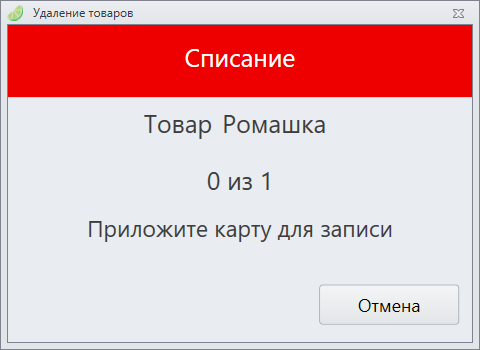 Диалоговое окно Удаление товаров.В основной области окна представлена информация о товаре и количестве успешных списаний, а также общее количество списаний товара, которые необходимо выполнить. Параллельно с открытием окна удаления активируется ридер пластиковых карт, позволяя поднести и списать с карты выбранные товары и услуги.Кнопка [Отмена] выполняет отмену операции списания информации на пластиковую карту и закрывает диалоговое окно Удаление товаров.НА ЗАМЕТКУ. Помните, если необходимо списать несколько товаров, а кнопка [Отмена] нажата после нескольких списанных товаров, модуль Касса откроет окно записи и запишет обратно все что было списано, тем самым восстановив карту до исходного состояния.Старший кассир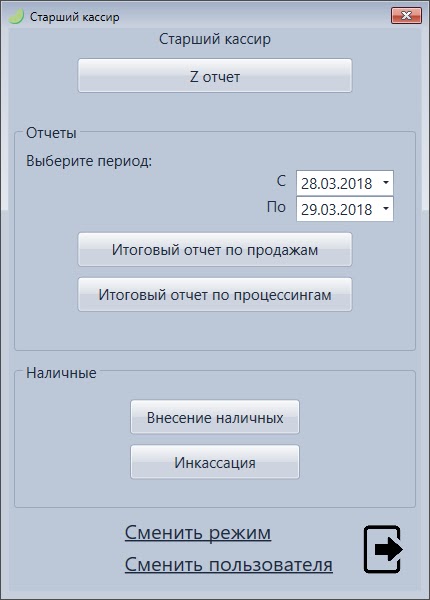 Программа в режиме Старший кассирС режимом работы Старший кассир может работать только тот пользователь, профилю которого определена роль Старшего кассира. В данном режиме выполняется формирование итогового отчета за смену, создание подробных отчетов о продажах и процессингах за определенный промежуток времени, и операции с денежными средствами.Кнопка [Z Отчет] позволяет выполнить формирование отчета по всем операциям, выполненным за смену, и произвести печать на кассовой ленте. Поле чего будет автоматически выполнено закрытие смены.Группа параметров Отчеты содержит инструменты для создания детализированных отчетов за выбранный промежуток времени. С помощью двух календарей в подгруппе Выберите период определяются начальная и конечная даты периода, по которому будет формироваться отчет.Кнопка [Итоговый отчет по продажам] выполняет процесс выборки в базе данных по заданным критериям даты и открывает диалоговое окно Предварительный просмотр, в котором представлены данные по продажам за выбранный период в виде таблицы.Кнопка [Итоговый отчет по процессингам] выполняет схожую функцию кнопке Итоговый отчет по продажам, но выполняет выборку по данным с денежными средствами.Диалоговое окно Предварительный просмотрДиалоговое окно Предварительный просмотр служит для отображения и печати отчетов, формируемых программой, на основе информации находящейся в базе данных системы Лайм. С помощью диалогового окна выполняется просмотр, печать, сохранение и отправка отчетов по электронной почте.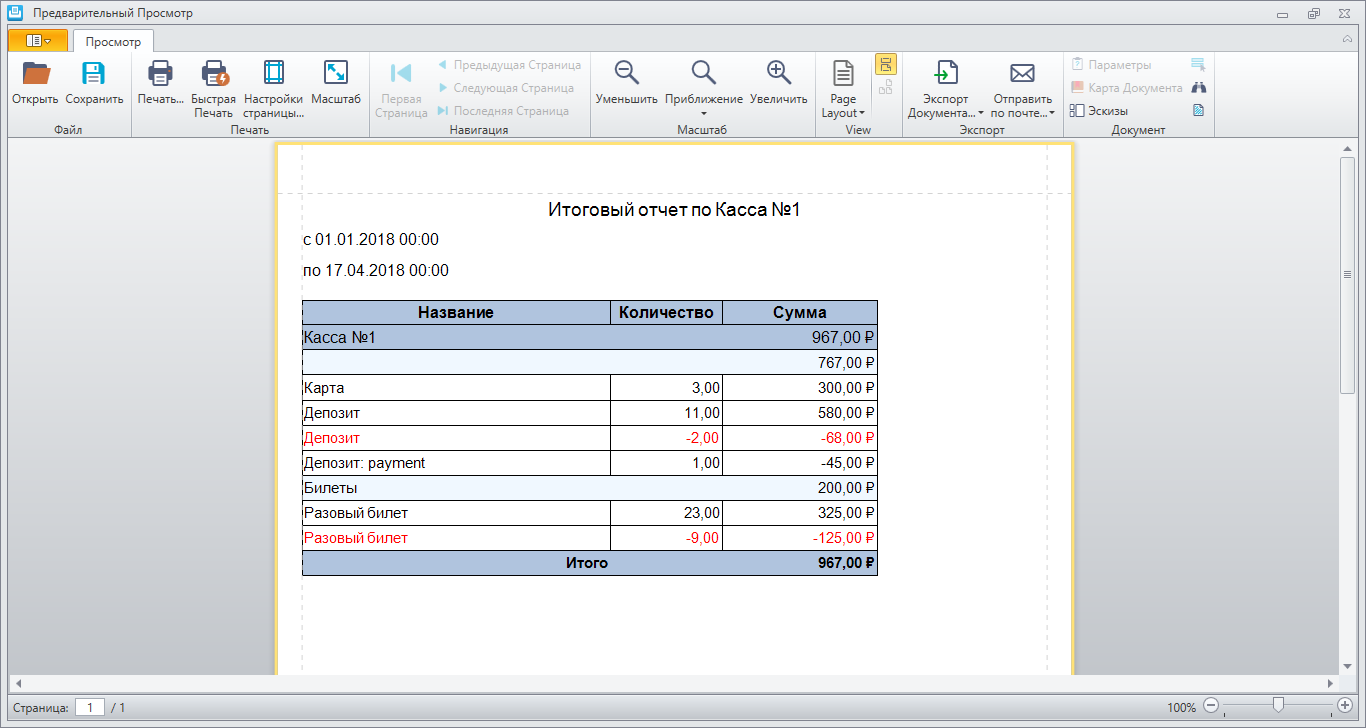 Диалоговое окно Предварительный просмотр используемое для просмотра отчетов.Все инструменты окна Просмотра отчетов расположены в панели ленты. Работа с панелью ленты не отличается от работы в программах пакета Microsoft Office. Все основные функции разбиты на семь групп: Файл, Печать, Навигация, Масштаб, Вид, Экспорт и Документ.Кнопка [Открыть] открывает диалоговое окно открытия файла в котором выбирается файл ранее сохраненного отчета.Кнопка [Сохранить] открывает диалоговое окно сохранения файла в котором задается имя файла и место на жестком диске, куда будет сохранен файл сформированного отчета.Кнопка [Печать] открывает диалоговое окно подготовки документа к печати и настройки принтера.Кнопка [Быстрая печать] запускает процесс печати без дополнительной настройки, будет просто создано задание на печать.Кнопка [Настройки страницы] предназначена для выполнения настройки границ страницы и формата бумаги.Кнопка [Масштаб] предоставляет функцию изменения размера за счет масштабирования документа под размер определенного формата бумаги.Кнопки [Первая страница] и [Последняя страница] выполняют функцию быстрого перемещения к первой и последней страницам документа.Кнопки [Предыдущая страница] и [Следующая страница] выполняют функцию перехода на одну страницу отчета назад или вперед.Кнопки [Увеличить] и [Уменьшить] выполняют функцию быстрого изменения масштаба отображения листа в рабочей области окна Предварительный просмотр.При нажатии на кнопке [Приближение] разворачивается список с вариантами масштаба рабочей области. С помощью данной функции можно быстро изменить масштаб листа для работы с ним.Кнопка [Макет страницы] позволяет выбрать шаблон макета страницы документа в отчета.Кнопка [Включить непрерывную прокрутку] активизирует функцию плавной непрерывной прокрутки страниц в документе.Кнопка [Показать титульный лист] активизирует режим отображения документа с охватом всех страниц и расположением их по всей рабочей области окна.Кнопка [Экспорт документа] выполняет экспорт документа в одном из популярных форматов. Документ может быть экспортирован в одном из следующих форматов: PDF, HTML, MHT, RTF, DOCX, XLS, XLSX, CSV, TXT (Text), файл изображения.Кнопка [Отправить по электронной почте] выполняет экспорт документа в одном из популярных форматов. Документ может быть экспортирован в одном из следующих форматов: PDF, HTML, MHT, RTF, DOCX, XLS, XLSX, CSV, TXT (Text), файл изображения. После чего будет запущено выбранное по умолчанию приложение для работы с электронной почтой и создано новое сообщение, во вложение к которому будет добавлен экспортированный файл.В нижней области окна Предварительного просмотра слева, находится поле для ввода страницы для выполнения быстрого перехода, справа находится слайдер Масштаб. Перемещая слайдер влево - масштаб рабочего пространства будет уменьшаться, перемещая слайдер вправо - масштаб рабочего пространства будет увеличиваться.НастройкиДля настройки внешнего вида программы и изменения базовых конфигураций используется режим Настройки. Доступ к нему можно получить в диалоговом окне Выбор режима.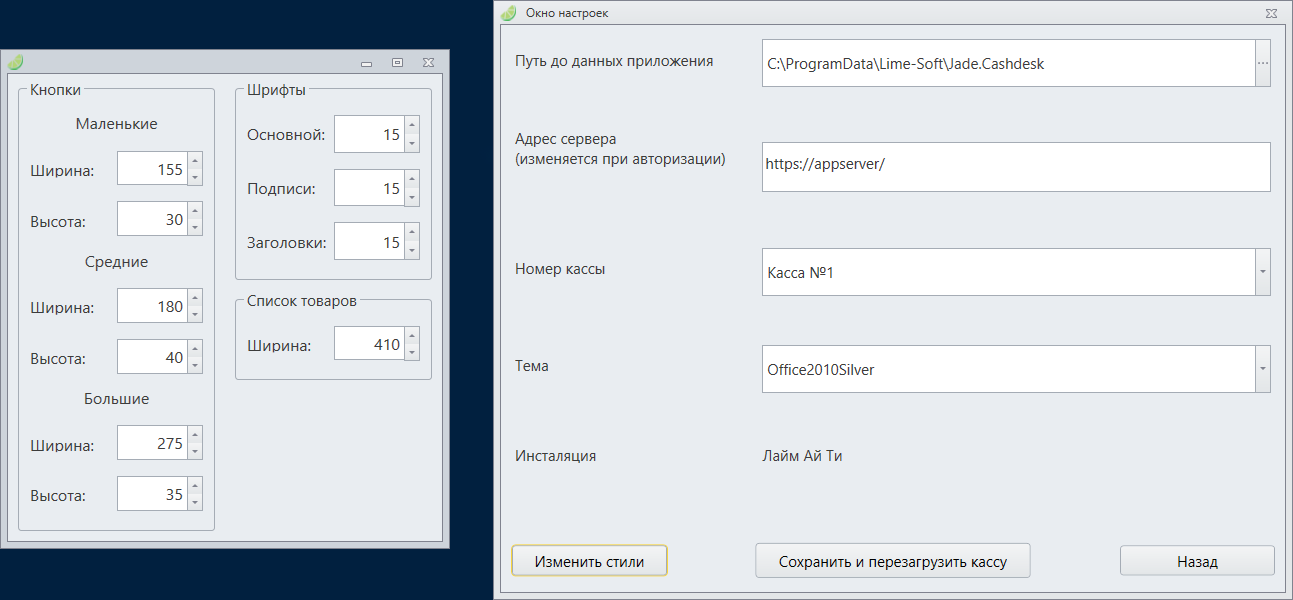 Программа в режиме Настройки.Работа в режиме Настройки выполняется с помощью Панели настройки шрифтов и кнопок и основного диалогового окна Окно настроек.Окно настроекВ окне настроек находятся основные параметры программы, определяющие взаимодействие с глобальной системой администрирования и управления, а также настройки внешнего вида программы.В поле Путь до данных приложения вводится локальный или сетевой путь к директории в которой сохраняются настройки и данные программы.В поле Адрес сервера вводится адрес сервера в сети Интернет или локальной сети предприятия, на котором развернута система администрирования Лайм.В раскрывающемся списке Номер кассы выбирается уникальное имя-идентификатор кассы. Уникальные имена-идентификаторы касс связаны с инсталляцией, которая выбирается при первом запуске программы.Например, если на предприятии используется три кассы и создано три профиля кассира, а также установлены три компьютера с приложением Лайм Касса, то для каждого из компьютеров и пользователей может быть выбран определенный идентификатор из данного списка.В раскрывающемся списке Тема представлены темы оформления интерфейса пользователя.В поле Инсталляция выводится имя текущей инсталляции приложения Лайм Касса, выбранной при первом запуске программы после установки.Кнопка [Изменить стили] открывает панель настройки стилей, используемых в интерфейсе программы.Кнопка [Сменить и перезапустить кассу] выполняет функцию сохранения всех параметров и перезапуск программы. После перезапуска программы требуется вновь ввести данные о своей учетной записи и войти в систему.Кнопка [Назад] возвращает к окну Выбор режима.Панель настройки шрифтов и кнопокС помощью панели настройки шрифтов и кнопок осуществляется настройка размера шрифтов и кнопок в интерфейсе, а также настройки ширины дерева товаров и услуг в режиме Кассир. Параметры, представленные в панели, распределены в трех группах.Параметры группы Шрифты позволяют настраивать размер шрифта текста. Для управления представлены три счетчика Основной, Подписи и Заголовки. Каждый из параметров может быть сконфигурирован индивидуально для удобства восприятия информации пользователем. Размер шрифта регулируется в пикселях.Группа параметров Кнопки служит для управления размером кнопок в интерфейсе программы. Кнопки могут быть настроены размером больше, для улучшения видимости на экране, или меньше, для расширения основного рабочего пространств.Кнопки представлены тремя размерами: Маленькие, Средние и Большие.Размер каждой кнопки может быть изменен по ширине и высоте с помощью ввода значений в счетчики Ширина и Высота соответственно.Для изменения ширины списка товаров используйте параметр Ширина в группе параметров Список товаров. Ширина списка товаров задается в пикселях.Режим управляющегоВ режиме Управляющего администратор или управляющий совершают операции с товарами, картами сотрудников, пластиковыми картами клиентов и скидками. Данный режим предоставляет единый интерфейс с несколькими вкладками.Запись товаровВкладка Запись товаров позволяет записать товары без печати фискального чека.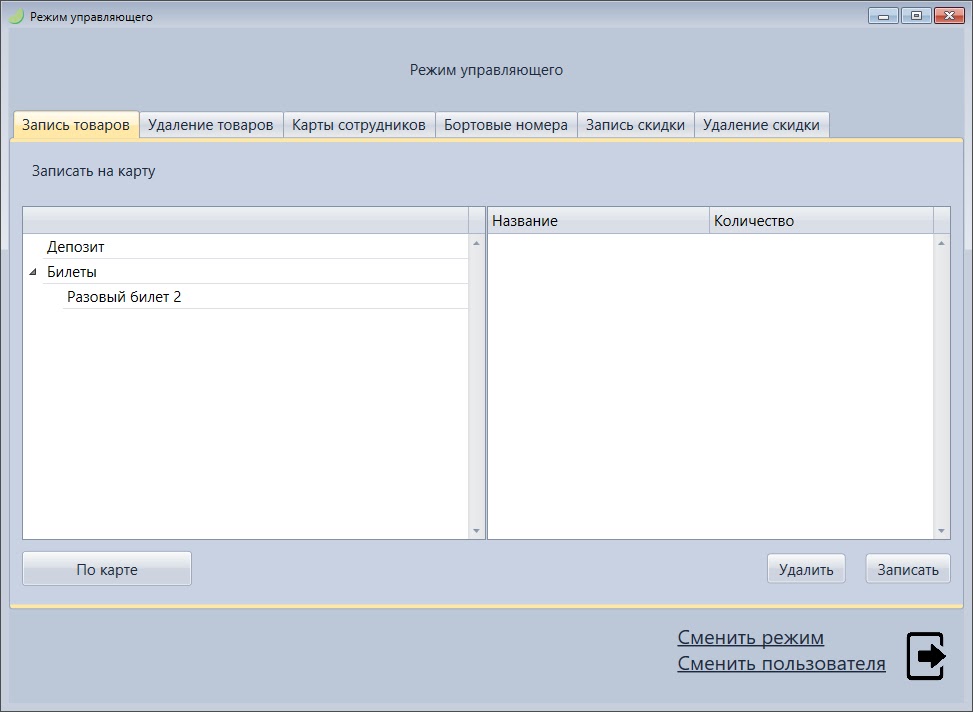 Вкладка Запись товаров в диалоговом окне Режим управляющего.В левом списке группы Записать на карту отображаются все предоставляемые товары и услуги. Товары и услуги, отображаемые в нем, создаются глобально, через систему администрирования.Кнопка [По карте] служит для отображения информации, считываемой с пластиковой карты клиента или сотрудника.В правом списке отображаются все добавленные на карту товары и их количество.Кнопка [Удалить] при нажатии удалить добавленные в список товары.Кнопка [Записать] выполняет запись выбранных в левом списке товаров и услуг. При нажатии будет выведено диалоговое окно с предложением ввести количество для депозитов и других счетов. Билеты добавляются поштучно.Удаление товаровВо вкладке Удаление товаров выполняются функции удаления записей о товарах и услугах с пластиковой карты.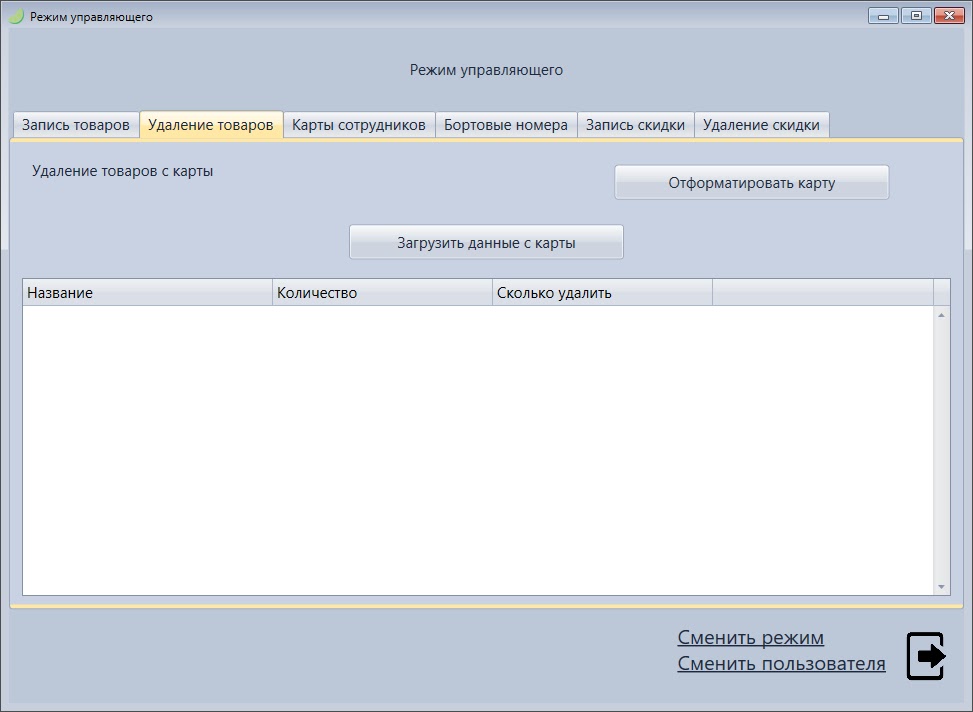 Вкладка Удаление товаров в диалоговом окне Режим управляющего.Группа параметров Удаление товаров с карты содержит несколько функциональных кнопок и список, отображающий товары и услуги на карте. Кнопка [Загрузить данные с карты] выводит диалоговое окно ввода бортового номера карты с клавиатуры и активизирует считыватель пластиковых карт. После поднесения карты к считывателю билеты и услуги, содержащиеся на карте, будут отображена в списке.Кнопка [Отформатировать карту] выполняет функцию очистки данных с карты. После форматирования остаются только данные о факте продажи карты, а сама карта будет числиться в базе данных на сервере.ВАЖНО! После форматирования карты вы не можете ее передать другому покупателю, так как система будет считать карту проданной и с сохраненной историей транзакций. Перепродажу карты можно осуществить только через режим работы Касса.Карты сотрудниковВо вкладке Карты сотрудников сосредоточены инструменты для выдачи сотрудникам персональных карт.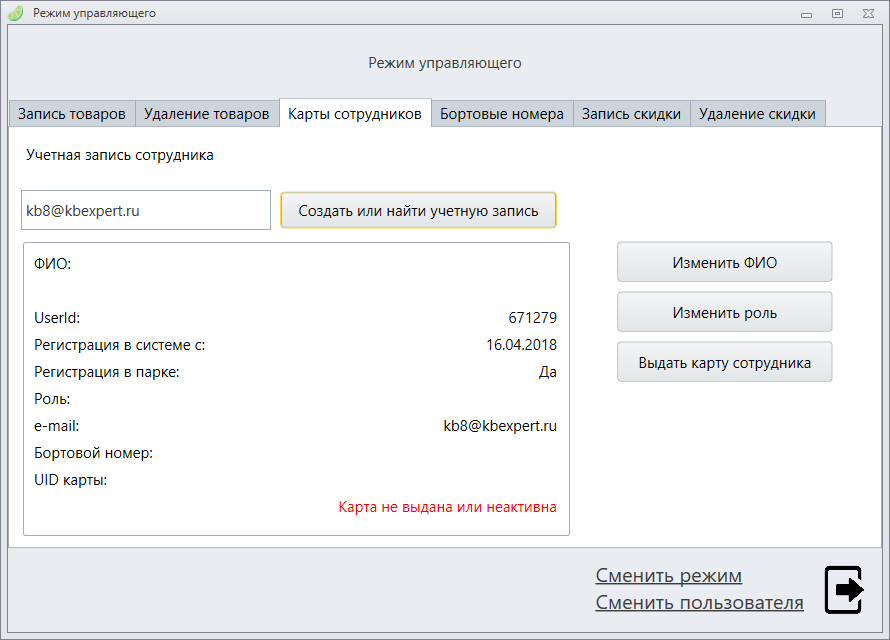 Вкладка Карты сотрудников в диалоговом окне Режим управляющего.В группе параметров Учетная запись сотрудника сосредоточены ключевые инструменты. Текстовое поле Введите e-mail служит для ввода адреса электронной почты сотрудника. После щелчка по кнопке [Создать или найти учётную запись] вы сможете как создать новую учетную запись пользователя, так и найти ранее добавленную учетную запись. Помните, если учетная запись с введенным адресом электронной почты существует в базе данных, то программа выведет информацию о ней. Если же учетная запись с введенным адресом электронной почты не существует, программа создаст учетную запись нового сотрудника. Пароль к учетной записи будет подобран автоматически, для изменения пароля, необходимо войти с использованием адреса электронной почты в систему администрирования Лайм и воспользоваться функцией Восстановления пароля. Следуя инструкциям на экране, назначьте созданной учетной записи новый пароль.Кнопка [Изменить ФИО] выводит диалоговое окно ввода ФИО сотрудника.Кнопка [Изменить роль] выводит диалоговое окно для выбора роли сотрудника. Роли сотрудников выбираются из доступных в текущей инсталляции ролей, созданных в глобальной системе администрирования Лайм.Кнопка [Выдать карту сотрудника] выполняет запись о карте в базе данных и о том, что она привязана к созданной учетной записи. служит для записи данных на карту, которая будет выдана сотруднику для работы. Кнопка [Записать абонемент] появляется после выдачи карты, после нажатия на данную кнопку откроется вкладка Запись товаров.Бортовые номераВкладка для работы с картами и их бортовыми номерами позволяет управляющему считывать и изменять номера пластиковых карт. Бортовые номера могут быть добавлены тремя методами.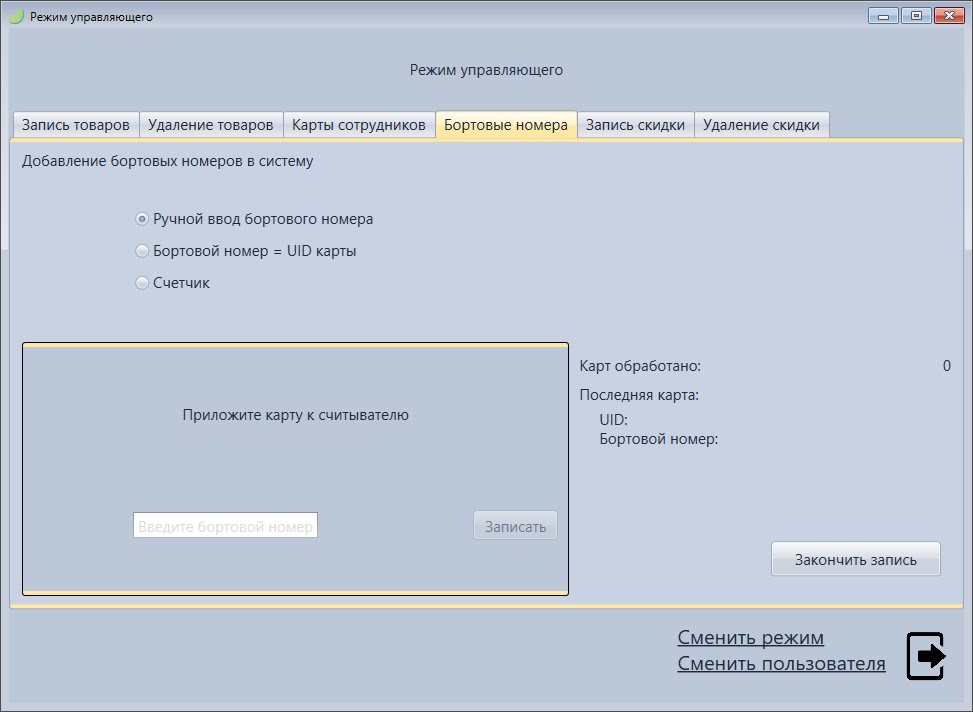 Вкладка Бортовые номера в режиме Ручной ввод бортового номера.Первый метод заключается в ручном вводе бортового номера карты уникального идентификационного номера с помощью клавиатуры. Второй метод заключается в том, что бортовой номер является и UID самой карты. Третий метод, заключается в вводе уникального номера карты с помощью счетчика.  Далее, все три метода рассмотрены более детально.Метод ручного ввода. Для выполнения записи уникального бортового номера, положите карту на считыватель, и, когда карта будет считана, в текстовое поле Введите бортовой номер введите бортовой номер карты. Щелчок по кнопке [Запись] произведет запись нового бортового номера на пластиковую карту.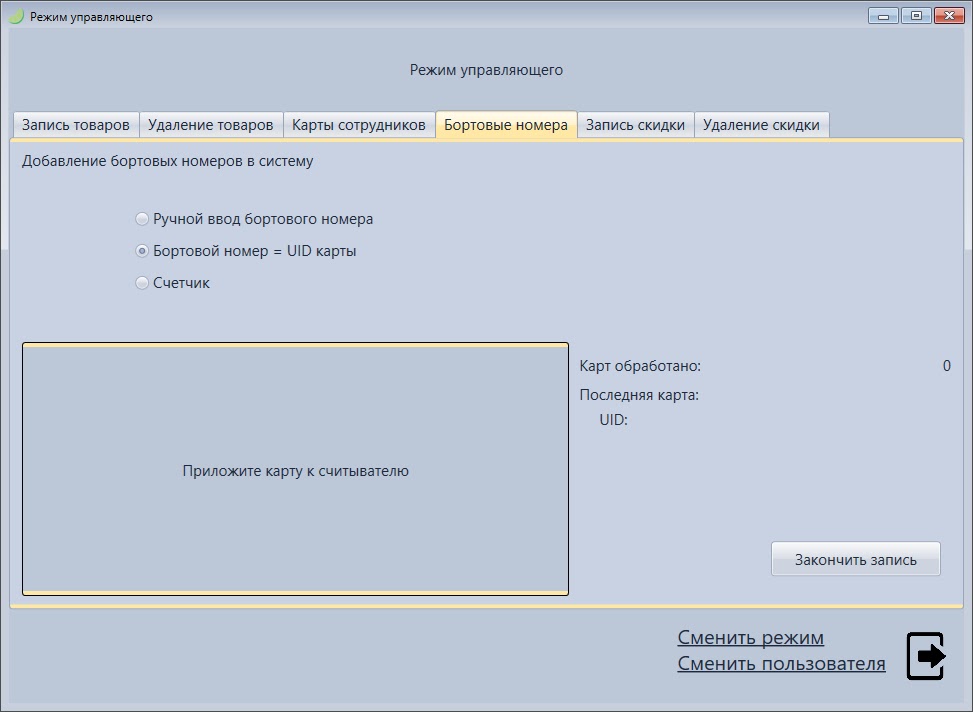 Вкладка Бортовые номера в режиме Бортовой номер = UID карты.Метод приравненного к UID карты бортового номера. Этот простой метод требует приложить пластиковую карту к ридеру и уникальный UID карты будет скопирован в качестве нового бортового номера карты.ВАЖНО. Помните, что UID карты является уникальным идентификатором, и может содержать большое количество символов (в зависимости от производителя). При этом, UID может быть трудно воспринимаем пользователем из-за различных вариаций. Рекомендуем заранее проработать систему имен карт и их бортовых номеров, для того чтобы быстрее сориентироваться в том, с каким конкретным UID, карте присвоен определенный бортовой номер.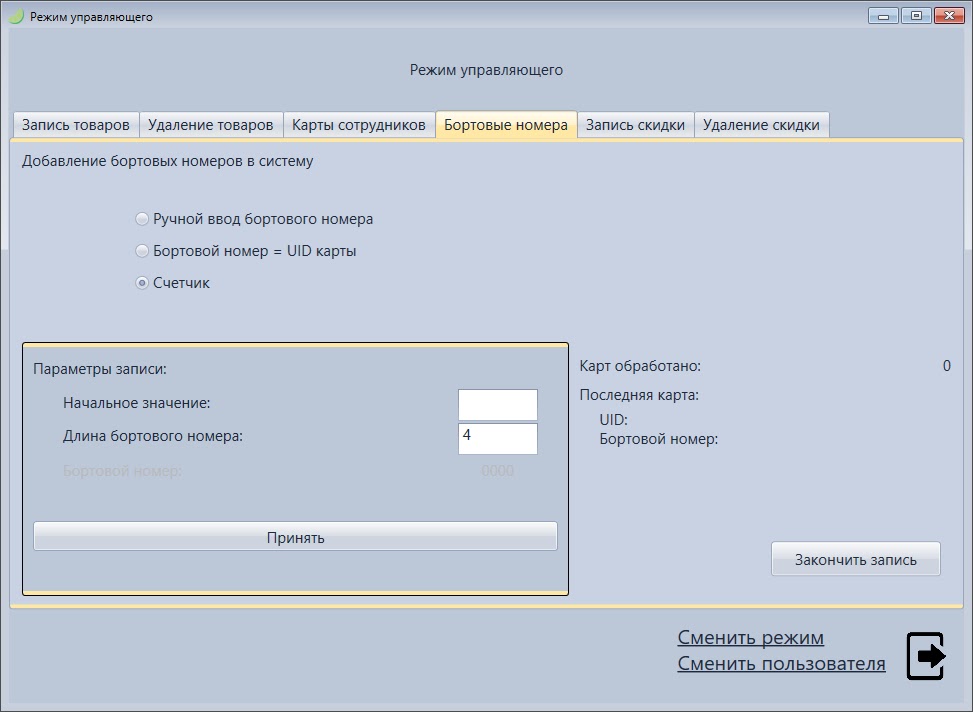 Вкладка Бортовые номера в режиме Счетчик.Метод счетчика. С помощью данного метода пользователь может присваивать бортовые номера карт в пакетном режиме. Сначала вводится Начальное значение и затем - первый бортовой номер первой карты, опираясь на количество символов определяемых с помощью параметра Длина бортового номера,  будет сформирован новый бортовой номер карты.Щелчок по кнопке [Принять] выполнит запись нового бортового номера на карту. Для этого просто поднести карту к ридеру после его активации. И так, повторяйте поднесение карты к ридеру пока всем картам не будут присвоены новые бортовые номера.Для быстрого получения информации о бортовом номере и UID последней карты служат несколько полей: карт обработано и последняя карта. В первом поле выводится количество обработанных карт, а во втором информация о UID карты и присвоенном бортовом номере.Кнопка [Закончить запись] завершает процесс записи карт.Запись скидкиВо вкладке Запись скидки можно выполнять привязку скидок к пластиковой карте. Перед началом работы с записью скидок, приложите карту к ридеру.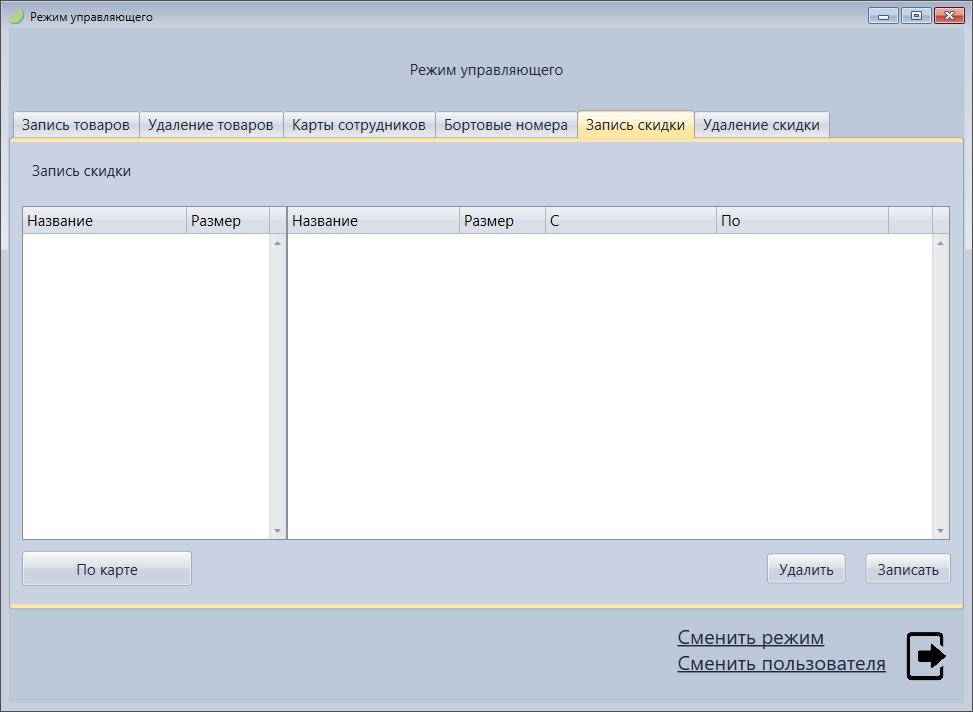 Вкладка Запись скидки в диалоговом окне Режим управляющего.Для привязки необходимо добавить скидки из глобальной системы администрирования, отображаемые в левом списке, а затем записать их на карту. Удаление выбранной скидки из списка справа выполняется с помощью кнопки [Удалить].Добавленные в список с правой стороны скидки записываются с помощью нажатия на кнопку [Записать].Удаление скидкиУдаление скидки выполняется с помощью считывания данных о скидках с карты. Это выполняется с помощью нажатия кнопки [Загрузить данные с карты]. После считывания доступные на карте скидки отобразятся в списке.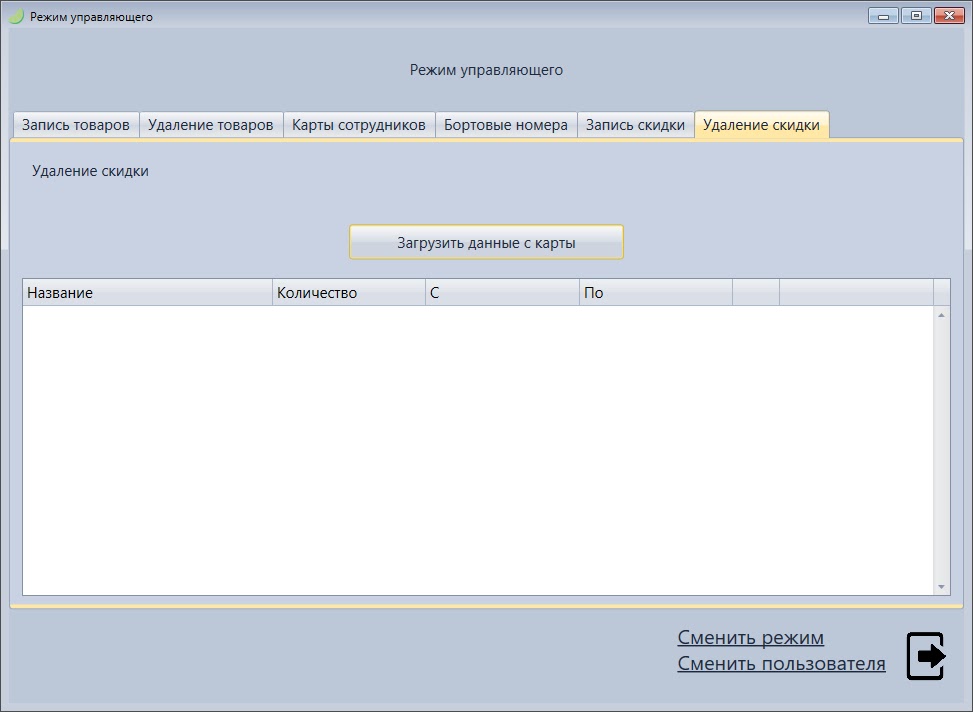 Вкладка Удаление скидки в диалоговом окне Режим управляющего.Операционная системаСемейство Microsoft Windows(Windows 8.1, Windows 10)Центральный процессорIntel Core-i5 и выше, AMD AthlonОЗУ4096 Мб (4 Гб)Дисплейс разрешением 1024х768 пикс и вышеЖесткий диск10 Гб свободного пространстваПериферические устройстваклавиатура и мышьСетьLAN с выходом в сеть ИнтернетУстройствоВерсия драйвераСчитыватель Prox MF-RWДрайвер USB to RS232 FTDI 2.12.28Принтер фискальный Атол ФПринт 22-ФДрайвер АтолМажорная версия 8, версия 8.14.0Дисплей покупателяс поддержкой Epson protocolДрайвер АтолМажорная версия 6, выпуск от 13.11.2008Ручной сканер ШК с поддержкой QRв разрыв клавиатурыДрайвер не требуетсяДенежный ящик, подключение к фискальному принтеруДрайвер не требуется